   NPQSL Final Assessment 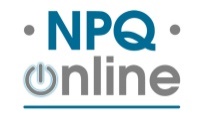    Submission form templatePlease complete the white boxes below. Please write in Calibri point 11. Pages 1-3 are NOT included in the word count.Please copy and paste your supporting documents below. 
Ensure you have included the FIVE required supporting documents, each a maximum of two pages:Raw data analysis 1.2.1Pupil performance data 2.2.3Communications plan 3.2.2Business case 5.2.1Risk management plan 5.2.2In addition, optionally you may include one or two further appendices, one or both a maximum of two pages long each.In total, all of the supporting documents and appendices added together must not exceed 2,000 words in total.Please label each document clearly, including the criterion number it is intended to relate to.It is helpful to annotate each document or extract.Participant NameProvider NameEmail address for return of result  Teacher reference number (TRN)This submission for assessment is a:First submission/ Re-submissionMarks, feedback and result will be set out on a separate DMF (Decision, Marks and Feedback) formMarks, feedback and result will be set out on a separate DMF (Decision, Marks and Feedback) formMarks, feedback and result will be set out on a separate DMF (Decision, Marks and Feedback) formMarks, feedback and result will be set out on a separate DMF (Decision, Marks and Feedback) formMarks, feedback and result will be set out on a separate DMF (Decision, Marks and Feedback) formMarks, feedback and result will be set out on a separate DMF (Decision, Marks and Feedback) formMarks, feedback and result will be set out on a separate DMF (Decision, Marks and Feedback) formMarks, feedback and result will be set out on a separate DMF (Decision, Marks and Feedback) formTo gain a Pass score you must score 1 or 2 for every criterion and attain at least 70% (20) of the available marks. A Fail judgement will be made if you do not provide relevant evidence (score zero) for one or more criteria or score 19 marks or less. To gain a Pass score you must score 1 or 2 for every criterion and attain at least 70% (20) of the available marks. A Fail judgement will be made if you do not provide relevant evidence (score zero) for one or more criteria or score 19 marks or less. To gain a Pass score you must score 1 or 2 for every criterion and attain at least 70% (20) of the available marks. A Fail judgement will be made if you do not provide relevant evidence (score zero) for one or more criteria or score 19 marks or less. To gain a Pass score you must score 1 or 2 for every criterion and attain at least 70% (20) of the available marks. A Fail judgement will be made if you do not provide relevant evidence (score zero) for one or more criteria or score 19 marks or less. To gain a Pass score you must score 1 or 2 for every criterion and attain at least 70% (20) of the available marks. A Fail judgement will be made if you do not provide relevant evidence (score zero) for one or more criteria or score 19 marks or less. To gain a Pass score you must score 1 or 2 for every criterion and attain at least 70% (20) of the available marks. A Fail judgement will be made if you do not provide relevant evidence (score zero) for one or more criteria or score 19 marks or less. To gain a Pass score you must score 1 or 2 for every criterion and attain at least 70% (20) of the available marks. A Fail judgement will be made if you do not provide relevant evidence (score zero) for one or more criteria or score 19 marks or less. To gain a Pass score you must score 1 or 2 for every criterion and attain at least 70% (20) of the available marks. A Fail judgement will be made if you do not provide relevant evidence (score zero) for one or more criteria or score 19 marks or less. Content areaSAITCELWIWiPMRRICTotalMaximum marks48444428Criterion scores: 0 = no relevant evidence 1 = partially demonstrated 2 = fully demonstratedCriterion scores: 0 = no relevant evidence 1 = partially demonstrated 2 = fully demonstratedCriterion scores: 0 = no relevant evidence 1 = partially demonstrated 2 = fully demonstratedCriterion scores: 0 = no relevant evidence 1 = partially demonstrated 2 = fully demonstratedCriterion scores: 0 = no relevant evidence 1 = partially demonstrated 2 = fully demonstratedCriterion scores: 0 = no relevant evidence 1 = partially demonstrated 2 = fully demonstratedCriterion scores: 0 = no relevant evidence 1 = partially demonstrated 2 = fully demonstratedSignatures for VerificationSignatures for VerificationSignatures for VerificationSignatures for VerificationPlease copy and paste scanned signatures and print names below.Please copy and paste scanned signatures and print names below.Please copy and paste scanned signatures and print names below.Please copy and paste scanned signatures and print names below.I confirm that this submission and supporting documents are a true and accurate account of the work carried out by the participant during their NPQSL programme.I confirm that this submission and supporting documents are a true and accurate account of the work carried out by the participant during their NPQSL programme.I confirm that this submission and supporting documents are a true and accurate account of the work carried out by the participant during their NPQSL programme.I confirm that this submission and supporting documents are a true and accurate account of the work carried out by the participant during their NPQSL programme.SignaturePrinted NameDateParticipantSponsorHeadteacherPlease note non-compliance in terms of any missing signatures, names or dates will be returned.Please note non-compliance in terms of any missing signatures, names or dates will be returned.Please note non-compliance in terms of any missing signatures, names or dates will be returned.Please note non-compliance in terms of any missing signatures, names or dates will be returned.C-19 AdviceIf you have received specific individual advice from the DfE, the national QA Agent Tribal, or NPQonline regarding variation of your project or submission due to C-19 measures in schools, then please add a cross X in the box to the right, and copy and paste the advice/ permission you have received relating solely and explicitly to variation in your project and/ or submission, together with its source, to the foot of this submission. This should not be included within the word count.REMINDERREMINDERYour submission MUST be on a recent form (the date in the header to be less than a year old), be GDPR compliant and include:Your submission MUST be on a recent form (the date in the header to be less than a year old), be GDPR compliant and include:The FIVE required supporting documentsRaw data analysisPupil performance dataCommunications plan Business caseRisk management planNB: Plagiarism and collusion checks are carried outTogether with:Scanned handwritten signatures (accompanying the printed name and date) on page 1.Sponsor comments on page 2.A fully completed contextual statement, set out page 3.Accurate word counts for each of the required sections, including the overview, in the table on page 3. The maximum word count stated should not be exceeded.Sponsor comments 1 & 2Please ask your sponsor to comment in the box below on these two assessment criteria: 3.2.1 Evaluates research into, and examples of, leadership and motivation and/or influence and applies findings to motivate or influence others across the school.4.2.1 Establishes and sustains partnerships that build capability and/or improve performance in priority areas for the schoolHow has the participant used the information they found, and the examples they have seen, of good leadership, motivation and influence to motivate and influence others across the school?How has the participant created partnerships which are improving school capability and performance?Sponsor to write comments in this expandable box.Either delete or use the reminders below as in-section headings3.2.1 Motivates and influences others 4.2.1 Partnerships which improve performanceContextual Statement Contextual Statement Contextual Statement Contextual Statement Contextual Statement Contextual Statement Contextual Statement Contextual Statement Contextual Statement In this section, list the titles of your school improvement project, which has taken at least two terms, Working across the school to a) reduce variation in pupil progress and attainment b) improve the efficiency and effectiveness of teaching. Briefly describe the nature of the variation in pupil progress and attainment your project was designed to improve, and the improvement in the efficiency and effectiveness of teaching your task was designed to improve. List where the assessor will find the key supporting documents. This page is contextual and is not assessed. Words written on this page do not count towards the limit of 5,000 words overall, however, please restrict what you write to this page only.In this section, list the titles of your school improvement project, which has taken at least two terms, Working across the school to a) reduce variation in pupil progress and attainment b) improve the efficiency and effectiveness of teaching. Briefly describe the nature of the variation in pupil progress and attainment your project was designed to improve, and the improvement in the efficiency and effectiveness of teaching your task was designed to improve. List where the assessor will find the key supporting documents. This page is contextual and is not assessed. Words written on this page do not count towards the limit of 5,000 words overall, however, please restrict what you write to this page only.In this section, list the titles of your school improvement project, which has taken at least two terms, Working across the school to a) reduce variation in pupil progress and attainment b) improve the efficiency and effectiveness of teaching. Briefly describe the nature of the variation in pupil progress and attainment your project was designed to improve, and the improvement in the efficiency and effectiveness of teaching your task was designed to improve. List where the assessor will find the key supporting documents. This page is contextual and is not assessed. Words written on this page do not count towards the limit of 5,000 words overall, however, please restrict what you write to this page only.In this section, list the titles of your school improvement project, which has taken at least two terms, Working across the school to a) reduce variation in pupil progress and attainment b) improve the efficiency and effectiveness of teaching. Briefly describe the nature of the variation in pupil progress and attainment your project was designed to improve, and the improvement in the efficiency and effectiveness of teaching your task was designed to improve. List where the assessor will find the key supporting documents. This page is contextual and is not assessed. Words written on this page do not count towards the limit of 5,000 words overall, however, please restrict what you write to this page only.In this section, list the titles of your school improvement project, which has taken at least two terms, Working across the school to a) reduce variation in pupil progress and attainment b) improve the efficiency and effectiveness of teaching. Briefly describe the nature of the variation in pupil progress and attainment your project was designed to improve, and the improvement in the efficiency and effectiveness of teaching your task was designed to improve. List where the assessor will find the key supporting documents. This page is contextual and is not assessed. Words written on this page do not count towards the limit of 5,000 words overall, however, please restrict what you write to this page only.In this section, list the titles of your school improvement project, which has taken at least two terms, Working across the school to a) reduce variation in pupil progress and attainment b) improve the efficiency and effectiveness of teaching. Briefly describe the nature of the variation in pupil progress and attainment your project was designed to improve, and the improvement in the efficiency and effectiveness of teaching your task was designed to improve. List where the assessor will find the key supporting documents. This page is contextual and is not assessed. Words written on this page do not count towards the limit of 5,000 words overall, however, please restrict what you write to this page only.In this section, list the titles of your school improvement project, which has taken at least two terms, Working across the school to a) reduce variation in pupil progress and attainment b) improve the efficiency and effectiveness of teaching. Briefly describe the nature of the variation in pupil progress and attainment your project was designed to improve, and the improvement in the efficiency and effectiveness of teaching your task was designed to improve. List where the assessor will find the key supporting documents. This page is contextual and is not assessed. Words written on this page do not count towards the limit of 5,000 words overall, however, please restrict what you write to this page only.In this section, list the titles of your school improvement project, which has taken at least two terms, Working across the school to a) reduce variation in pupil progress and attainment b) improve the efficiency and effectiveness of teaching. Briefly describe the nature of the variation in pupil progress and attainment your project was designed to improve, and the improvement in the efficiency and effectiveness of teaching your task was designed to improve. List where the assessor will find the key supporting documents. This page is contextual and is not assessed. Words written on this page do not count towards the limit of 5,000 words overall, however, please restrict what you write to this page only.In this section, list the titles of your school improvement project, which has taken at least two terms, Working across the school to a) reduce variation in pupil progress and attainment b) improve the efficiency and effectiveness of teaching. Briefly describe the nature of the variation in pupil progress and attainment your project was designed to improve, and the improvement in the efficiency and effectiveness of teaching your task was designed to improve. List where the assessor will find the key supporting documents. This page is contextual and is not assessed. Words written on this page do not count towards the limit of 5,000 words overall, however, please restrict what you write to this page only.Title of your school improvement project:Title of your school improvement project:Title of your school improvement project:Title of your school improvement project:Title of your school improvement project:Title of your school improvement project:Title of your school improvement project:Title of your school improvement project:Title of your school improvement project:The area in which your school improvement reduced variation in pupil progress and attainment:The area in which your school improvement reduced variation in pupil progress and attainment:The area in which your school improvement reduced variation in pupil progress and attainment:The area in which your school improvement reduced variation in pupil progress and attainment:The area in which your school improvement reduced variation in pupil progress and attainment:The area in which your school improvement reduced variation in pupil progress and attainment:The area in which your school improvement reduced variation in pupil progress and attainment:The area in which your school improvement reduced variation in pupil progress and attainment:The area in which your school improvement reduced variation in pupil progress and attainment:The efficiency and effectiveness of teaching your school improvement project was designed to address:The efficiency and effectiveness of teaching your school improvement project was designed to address:The efficiency and effectiveness of teaching your school improvement project was designed to address:The efficiency and effectiveness of teaching your school improvement project was designed to address:The efficiency and effectiveness of teaching your school improvement project was designed to address:The efficiency and effectiveness of teaching your school improvement project was designed to address:The efficiency and effectiveness of teaching your school improvement project was designed to address:The efficiency and effectiveness of teaching your school improvement project was designed to address:The efficiency and effectiveness of teaching your school improvement project was designed to address:Supporting documentSupporting documentSupporting documentLocation: page no.; position on page; reference/ titleLocation: page no.; position on page; reference/ titleLocation: page no.; position on page; reference/ titleLocation: page no.; position on page; reference/ titleLocation: page no.; position on page; reference/ titleLocation: page no.; position on page; reference/ titleRaw data analysisRaw data analysisRaw data analysisPupil performance dataPupil performance dataPupil performance dataSponsor comments 1 & 2Sponsor comments 1 & 2Sponsor comments 1 & 2Page 2Page 2Page 2Page 2Page 2Page 2Communications planCommunications planCommunications planBusiness caseBusiness caseBusiness caseRisk management planRisk management planRisk management planWord count: maximum 5,000 not including supporting documents, contextual information, appendices or sponsor commentsWord count: maximum 5,000 not including supporting documents, contextual information, appendices or sponsor commentsWord count: maximum 5,000 not including supporting documents, contextual information, appendices or sponsor commentsWord count: maximum 5,000 not including supporting documents, contextual information, appendices or sponsor commentsWord count: maximum 5,000 not including supporting documents, contextual information, appendices or sponsor commentsWord count: maximum 5,000 not including supporting documents, contextual information, appendices or sponsor commentsWord count: maximum 5,000 not including supporting documents, contextual information, appendices or sponsor commentsWord count: maximum 5,000 not including supporting documents, contextual information, appendices or sponsor commentsWord count: maximum 5,000 not including supporting documents, contextual information, appendices or sponsor commentsOverviewSAITCETCELWIWiPMRRICTotalOptional additional informationOptional additional informationOptional additional informationOptional additional informationOptional additional informationOptional additional informationOptional additional informationOptional additional informationOptional additional informationYour roleYour roleYour roleYour school typeSize, phase, state/ independent, etc.Your school typeSize, phase, state/ independent, etc.Your school typeSize, phase, state/ independent, etc.Role of sponsor(whose comments are above)Role of sponsor(whose comments are above)Role of sponsor(whose comments are above)Other important informationOther important informationOther important informatione.g. dyslexia, advice received from NPQonline, etc. 
NB: The same standards are expected of all participants.e.g. dyslexia, advice received from NPQonline, etc. 
NB: The same standards are expected of all participants.e.g. dyslexia, advice received from NPQonline, etc. 
NB: The same standards are expected of all participants.e.g. dyslexia, advice received from NPQonline, etc. 
NB: The same standards are expected of all participants.e.g. dyslexia, advice received from NPQonline, etc. 
NB: The same standards are expected of all participants.e.g. dyslexia, advice received from NPQonline, etc. 
NB: The same standards are expected of all participants.Submission  Words written in the following sections must be included in the word countSubmission  Words written in the following sections must be included in the word countPlease write your final assessment submission in the white boxes below (Overview plus six leadership curriculum content areas), and then add appendices, or extracts at the end of the document. The seven boxes in this section do not need to each be the same length, but you must not exceed an overall word count of 5,000 words, excluding appendices. You should provide evidence for every numbered criterion. Failure to provide relevant evidence for even one criterion will result in a fail.  Please write the word count for each assessed area at the end of Section B.Please write your final assessment submission in the white boxes below (Overview plus six leadership curriculum content areas), and then add appendices, or extracts at the end of the document. The seven boxes in this section do not need to each be the same length, but you must not exceed an overall word count of 5,000 words, excluding appendices. You should provide evidence for every numbered criterion. Failure to provide relevant evidence for even one criterion will result in a fail.  Please write the word count for each assessed area at the end of Section B.OverviewWrite a summary overview of your project and the impact this had on pupil outcomes.OverviewWrite your assessment submission in this box.PART A Reduce variation in pupil progress and attainmentPART A Reduce variation in pupil progress and attainmentContent area 1: Strategy and ImprovementContent area 1: Strategy and ImprovementStrategy and ImprovementHow have you analysed data and statistics to identify variation in pupil performance, and the reasons for this, drawing up plans to implement change and improve current practice across the school?Strategy and Improvement1.2.1 Deploys statistical and/or data analysis concepts to identify variation in pupil performance and contributing factors, applying the findings to design of own plansSupporting document required: Raw data analysisStrategy and ImprovementWrite your assessment submission in this box, demonstrating how you have identified variation in pupil performance. Attach your supporting document to the foot of this document, which establishes that you have collected and analysed ‘raw’ data   Strategy and Improvement1.2.2 Evaluates research into, and examples of, implementing change successfully and applies findings to the design and implementation of own plansStrategy and ImprovementWrite your assessment submission in this box, showing how you have implemented change      Strategy and ImprovementSAI checklist    Have you:Used a range of statistical analysis methods to identify variations in pupil performance?Used a range of analytical concepts to draw conclusions from available data which identify and explain variations in pupil performance?Identified the contributing factors to the variations they have found?Found out about research into implementing change?Used examples of implementing change successfully to inform their own plans for improvement?Content area 2: Teaching and curriculum excellenceContent area 2: Teaching and curriculum excellenceTeaching and Curriculum ExcellenceHow have you used suitable techniques to accurately evaluate teaching quality across the school?How have you used examples of successful leadership to plan your improvement project which improves the curriculum and reduces variation in pupil progress and attainment? Teaching and Curriculum Excellence2.2.1 Evaluates teaching quality across a school accurately, exploiting appropriate techniques to gather evidenceTeaching and Curriculum ExcellenceWrite your assessment submission in this box, giving details of how you have evaluated teaching quality Teaching and Curriculum Excellence2.2.2 Analyses different leadership/management strategies aimed at improving pupil progress, attainment and behaviour and applies findings to own plans.Teaching and Curriculum ExcellenceWrite your assessment submission in this box, evidencing how you have analysed various leadership strategies  Teaching and Curriculum Excellence2.2.3 Designs, implements and evaluates an improvement project that reduces variation in pupil progress and/or attainment across the school Supporting document required: Pupil Performance dataTeaching and Curriculum ExcellenceWrite your assessment submission in this box, illustrating how you have reduced variation. Attach your supporting document to the foot of this document, which establishes that you have used pupil performance data to demonstrate the reduction in variation   Teaching and Curriculum Excellence2.2.4 Exploits opportunities to develop and grow the school curriculumTeaching and Curriculum ExcellenceWrite your assessment submission in this box, showing how you have developed the curriculum  Teaching and Curriculum ExcellenceTCE checklist    Have you:Used a range of appropriate techniques to evaluate teaching quality across the school?Used a range of leadership and management strategies in your own plans which have proved successful elsewhere?Reflected on successful leadership strategies which improve pupil progress, attainment and behaviour? Designed, implemented and evaluated a project which has reduced variation in pupil progress or attainment across the school?Developed or improved the school curriculum?Content area 3: Leading with impactContent area 3: Leading with impactLeading with ImpactHow have you found out about leadership, motivation and influence, using what you have discovered to motivate and influence others across the school?How have you used the experiences of other schools to promote and defend the project you planned?Leading with Impact3.2.1 Evaluates research into, and examples of, leadership and motivation and/or influence and applies findings to motivate or influence others across the schoolSupporting document required: (Sponsor comments 1 – included near top of this form)Leading with ImpactWrite your assessment submission in this box, demonstrating how you have used various leadership styles.  Ensure sponsor comments are included in Section A near the top of the form, which give additional information to support your evidence here.     Leading with Impact3.2.2 Designs and implements a communications plan to promote and/or defend plans, drawing on campaigns and techniques used by other schoolsSupporting document required: Communications planLeading with ImpactWrite your assessment submission in this box, illustrating how you have used a variety of communication styles.  Attach your supporting document to the foot of this document, which indicates the quality of your communications plan.        Leading with ImpactLWI checklist    Have you:Researched and found examples of leadership, motivation and influence?Motivated and influenced others across the school?Found out about the communication campaigns and techniques used by other schools?Planned suitable methods of communication to promote and defend your project?Content area 4: Working in partnershipContent area 4: Working in partnershipWorking in PartnershipHow have you established effective partnerships which improve capability and performance across the school, consequently improving pupil achievement?Working in Partnership4.2.1 Establishes and sustains partnerships that build capability and/or improve performance in priority areas for the schoolSupporting document required: (Sponsor comments 2 – included in section A)Working in PartnershipWrite your assessment submission in this box, showing how you have established partnerships to improve capability and performance. Ensure sponsor comments are included in Section A near the top of the form, which give additional information to support your evidence here.   Working in Partnership4.2.2 Evaluates the effectiveness of partnerships in terms of pupil progress and/or attainmentWorking in PartnershipWrite your assessment submission in this box, which establishes how you collaborated to deliver your plans  Working in PartnershipWIP checklist    Have you:Established and sustained partnerships which build school capacity or improve school performance in important areas for the school?Evaluated the effectiveness of the partnerships through improvements in pupil achievement?  Part B Improve the efficiency and effectiveness of teachingPart B Improve the efficiency and effectiveness of teachingContent area 5: Managing risks and resourcesContent area 5: Managing risks and resourcesManaging Resources and RisksHow have you checked the cost-effectiveness of your ideas and anticipated risks in order to draw up a business plan and budget which set out a recommended approach for improvement? Managing Resources and Risks5.2.1 Analyses the value for money/cost effectiveness of different options and designs a business case for recommended approachSupporting document required: Business caseManaging Resources and RisksWrite your assessment submission in this box, specifying how you have analysed the financial and staffing budget required by your plans. Attach your supporting document to the foot of this document, which sets out your business case   Managing Resources and Risks5.2.2 Implements a risk management plan that systematically assesses, monitors, mitigates and contingency plans for risks Supporting document required: Risk management planManaging Resources and RisksWrite your assessment submission in this box, indicating how you have set out the steps for your project in your plan. Attach your supporting document to the foot of this document, which illustrates how you will manage risks.     Managing Resources and RisksMRR checklist    Have you:Considered various options and analysed the value for money and cost-effectiveness of each?Designed a business case for a recommended approach?Systematically assessed and monitored risks?Drawn up contingency plans to mitigate risks in a risk management plan? Content area 6: Increasing capabilityContent area 6: Increasing capabilityIncreasing CapabilityWhat professional development did you plan for to support your project, and how did this change over time? How did you use the talents of staff in the school?  Increasing Capability6.2.1 Analyses key research into and examples of effective professional development and talent management in schools and applies findings to own plansIncreasing CapabilityWrite your assessment submission in this box, establishing your involvement in professional development and talent management    Increasing Capability6.2.2 Analyses how professional development provision may need to change over time and applies findings to own plansIncreasing CapabilityWrite your assessment submission in this box, setting out how you plan to change professional development.6. IC checklist     Have you:Considered research into effective professional development and talent management?Used research and examples of professional development to enhance your own plans for improvement?Worked out how the professional development you have planned will need to change as time progresses?Section C: Supporting documents